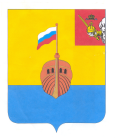 РЕВИЗИОННАЯ КОМИССИЯ ВЫТЕГОРСКОГО МУНИЦИПАЛЬНОГО РАЙОНА162900, Вологодская область, г. Вытегра, пр. Ленина, д.68тел. (81746)  2-22-03,  факс (81746) ______,       e-mail: revkom@vytegra-adm.ruЗАКЛЮЧЕНИЕна отчет об исполнении бюджета сельского поселения Андомское на 01 июля 2020 года   17.08.2020                                                                                           г. ВытеграЗаключение Ревизионной комиссии Вытегорского муниципального района к отчету об исполнении бюджета сельского поселения Андомское (далее – бюджет поселения) на 01 июля 2020 года подготовлено в соответствии с требованиями Бюджетного кодекса Российской Федерации, Положения о Ревизионной комиссии Вытегорского муниципального района.Анализ поступлений и фактического расходования бюджетных средств, произведён по данным отчёта об исполнении бюджета поселения за 1 полугодие 2020 года, утвержденного постановлением Администрации сельского поселения Андомское № 51 от 24.07.2020 г. Бюджет поселения на 2020 год утверждён решением Совета сельского поселения Андомское от 13.12.2019 года № 168 «О бюджете сельского поселения Андомское на 2020 год и плановый период 2021 и 2022 годов» по доходам в сумме 14532,3 тыс. рублей, по расходам в сумме 14532,3 тыс. рублей. Бюджет принят без дефицита.Исполнение основных характеристикЗа 1 полугодие 2020 года в решение Совета сельского поселения Андомское от 13.12.2019 года № 168 «О бюджете сельского поселения Андомское на 2020 год и плановый период 2021 и 2022 годов» изменения вносились 3 раза. В результате внесенных изменений плановые показатели бюджета поселения по доходам и по расходам составили 16161,1 тыс. рублей (+ 1628,8 тыс. рублей, или 11,2 %). Бюджет поселения без дефицита. За отчетный период 2020 года в доход бюджета поселения поступило 7513,2 тыс. рублей, что составило 46,5 % от годового прогнозного плана. Расходы исполнены в объеме 5522,7 тыс. рублей, или на 34,2 % от годовых значений.По итогам 1 полугодия 2020 года сформировался профицит бюджета поселения в сумме 1990,5 тыс. рублей. Доходы бюджета поселенияАнализ исполнения доходной части бюджета поселения по состоянию на 1 июля 2020 года представлен в таблице:Исполнение доходной части бюджета поселения за 1 полугодие 2020 года тыс. рублейЗа 1 полугодие 2020 года в бюджет поселения поступило налоговых и неналоговых доходов в сумме 567,0 тыс. рублей, что составило 32,8 % от плана на год. Поступления по налоговым доходам составили 446,2 тыс. рублей, или 28,0 % от годового уточнённого плана. Неналоговые доходы поступили в объеме 120,8 тыс. рублей (92,5 % от плана на год).  В структуре налоговых платежей основным доходным источником в 1 полугодии является земельный налог (70,6 % от общего объема поступивших налоговых доходов). Поступление данного налога составило 314,9 тыс. рублей, или 33,2 % от плана на 2020 год, в том числе: земельный налог с организаций -253,0 тыс. рублей (55,5 % от плана), с физических лиц – 61,9 тыс. рублей (12,6 % от плана). По сравнению с аналогичным периодом 2019 года земельного налога поступило больше на 71,7 тыс. рублей, или на 29,5 % (в 2019 году – 243,2 тыс. рублей).  Налог на имущество физических лиц составил 32,4 тыс. рублей, или 8,8 % от плана на год, что больше на 18,9 тыс. рублей, или в 1,7 раза чем в 1 полугодии 2019 года (2019 год – 13,5 тыс. рублей).  Налог на доходы физических лиц поступил в объеме 85,3 тыс. рублей (32,1 % от плана на 2020 год), что меньше на 14,8 тыс. рублей, или на 14,8 % чем в 1 полугодии 2019 года (2019 год – 100,1 тыс. рублей). Единый сельскохозяйственный налог в бюджет поселения поступил в объеме 7,8 тыс. рублей, что в 3,9 раза больше первоначального плана.Доходы от поступления государственной пошлины составили в бюджете поселения 5,8 тыс. рублей (58,0 % от плана на 2020 год). В 1 полугодии 2019 года поступило госпошлины 9,1 тыс. рублей.  Всего налоговых доходов поступило больше на 63,1 тыс. рублей, или на 16,5 %, чем в 1 полугодии 2019 года.           Неналоговые доходы в бюджет поселения поступили в сумме 120,8 тыс. рублей, в том числе:доходы от оказания платных услуг – 86,6 тыс. рублей (86,6 % от плана);доходы от продажи материальных активов – 34,2 тыс. рублей (111,8 % от плана).По сравнению с аналогичным периодом 2019 года неналоговых доходов поступило больше на 37,5 тыс. рублей, или на 45,0 % (2019 год - 83,3 тыс. рублей).           Доля налоговых и неналоговых доходов в общем объёме поступлений составила 7,5 %.         Безвозмездные поступления составили 6946,2 тыс. рублей, или 48,1 % от годовых плановых назначений, из них:- дотации 3482,8 тыс. рублей (47,8 % от плана);- субвенции 102,7 тыс. рублей (43,5 % от годового плана);- субсидии 2316,8 тыс. рублей (47,5 % от плана), в том числе: на организацию уличного освещения – 445,9 тыс. рублей, на обустройство систем уличного освещения – 515,4 тыс. рублей, на реализацию проекта «Народный бюджет» - 1308,7 тыс. рублей, на оформление земельных участков из земель сельхозназначения, находящихся в общедолевой собственности – 46,8 тыс. рублей;- иные межбюджетные трансферты 916,1 тыс. рублей (50,0 %);- безвозмездные поступления от негосударственных организаций 40,0 тыс. рублей (100,0 % от плана);- прочие безвозмездные поступления 87,8 тыс. рублей (52,6 % от плана).        По сравнению с аналогичным периодом 2019 года безвозмездных поступлений поступило больше на 1520,1 тыс. рублей, или на 28,0 %, в первую очередь за счет увеличения поступлений субсидий на 1541,8 тыс. рублей (+198,9%).         Доля безвозмездных поступлений в общем объеме доходов поселения составила 92,5 %.         Общий размер поступлений за 1 полугодие текущего года увеличился по сравнению с аналогичным периодом прошлого года на 1636,5 тыс. рублей, или на 27,8 %. 3.  Расходы бюджета поселенияРасходы бюджета за 1 полугодие 2020 года составили 5522,7 тыс. рублей, или 34,2 % к годовым плановым назначениям. Анализ исполнения расходной части бюджета поселения по состоянию на 1 июля 2020 года представлен в таблице:Анализ исполнения расходной части бюджета поселенияпо состоянию на 1 июля 2020 года. (тыс. рублей)По разделу 01 «Общегосударственные вопросы» исполнение годового плана составило 38,3 %, или 2106,7 тыс. рублей. К аналогичному периоду прошлого года исполнение составило 110,3 %, расходы увеличились на 197,5 тыс. рублей (в 1 полугодии 2019 г. – 1909,2 тыс. рублей). Доля расходов раздела в общих расходах бюджета составляет – 38,1 %.        В 1 полугодии 2020 года финансирование расходов из резервного фонда не производилось.  По разделу 02 «Национальная оборона» исполнение годового планового показателя составило 43,9 %, или 102,7 тыс. рублей. По сравнению с аналогичным периодом 2019 года расходы увеличились на 15,3 тыс. рублей, или на 17,5 %. Расходы исполнены за счет субвенции на осуществление первичного воинского учета. Поступившая субвенция использована на 100,0 %.По разделу 03 «Национальная безопасность и правоохранительная деятельность» при годовом плановом показателе 95,0 тыс. рублей расходы исполнены в объеме 1,0 тыс. рублей.  По разделу 04 «Национальная экономика» при годовом плановом показателе 57,3 тыс. рублей расходы не исполнены.   По разделу 05 «Жилищно-коммунальное хозяйство» расходы исполнены на 40,3 % от плана, что составило 3843,2 тыс. рублей. К аналогичному периоду прошлого года исполнение составило 120,2 %. Расходы увеличились на 260,8 тыс. рублей, в первую очередь за счет увеличения расходов по подразделу 0503 «Благоустройство» (+ 338,5 тыс. рублей). По разделу 07 «Образование» расходы исполнены в объеме 2,0 тыс. рублей, или на 33,3 % от годового плана.   По разделу 08 «Культура, кинематография» исполнение расходов за 1 полугодие 2020 года составило 28,3 %, или 1543,6 тыс. рублей. К аналогичному периоду прошлого года исполнение составило 89,2 %, расходы уменьшились на 186,3 тыс. рублей. По разделу 10 «Социальная политика» расходы в 1 полугодии исполнены в объеме 216,1 тыс. рублей, или на 41,1 % от плана на год, что на 252,7 тыс. рублей, или на 53,9 % меньше чем в аналогичным периоде 2019 года.По разделу 11 «Физическая культура и спорт» при годовом плановом показателе 450,0 тыс. рублей расходы не исполнены.  Расходы на социальную сферу составили 1761,7 тыс. рублей, или 31,9 % от общего объема расходов, на благоустройство –1116,1 тыс. рублей, или 20,2 % от общего объеме расходов. По сравнению с аналогичным периодом 2019 года объем расходов бюджета поселения увеличился на 14,2 тыс. рублей, или на 0,3 %. 4.  Дефицит бюджета поселения.Решением Совета сельского поселения Андомское от 13.12.2019 г. № 168 «О бюджете сельского поселения Андомское на 2020 год и плановый период 2021 и 2022 годов» бюджет на 2020 год утвержден бездефицитный. В результате внесенных изменений в плановые показатели бюджета поселения бюджет поселения остался бездефицитный.  По итогам 1 полугодия 2020 года сложился профицит бюджета в объёме 1990,5 тыс. рублей.           Выводы и предложения.        Бюджет сельского поселения Андомское за 1 полугодие 2020 года выполнен по доходам на сумму 7513,2 тыс. рублей, или на 46,5 % от годового плана, по расходам на сумму 5522,7 тыс. рублей, или на 34,2 % от плана, установленного на текущий год.        Бюджет поселения исполнен с профицитом в объеме 1990,5 тыс. рублей. По сравнению с аналогичным периодом прошлого года общий размер поступлений за 1 полугодие текущего года увеличился на 1636,5 тыс. рублей, или на 27,8 %, объем расходов увеличился на 14,2 тыс. рублей, или на 0,3 %.         Ревизионная комиссия Вытегорского муниципального района предлагает представленный отчет об исполнении бюджета сельского поселения Андомское за 1 полугодие 2020 года к рассмотрению с учетом подготовленного анализа. Аудитор  Ревизионной комиссии                                                          О.Е. Нестерова                                                   Наименование показателяИсполнено на01.07.20192020 год2020 год2020 годНаименование показателяИсполнено на01.07.2019Уточненныйгодовой планИсполнено на     01.07.2020% исполнения к годовому плануДоходы бюджета - итого5876,716161,17513,246,5Налоговые доходы383,11596,0446,228,0Неналоговые доходы67,5130,6120,892,5Налоговые и неналоговые доходы450,61726,6567,032,8Безвозмездные поступления 5426,114434,56946,248,1Субсидии775,04873,22316,847,5Субвенции115,6235,9102,743,5Дотации3614,17286,43482,847,8Иные межбюджетные трансферты916,11832,1916,150,0Безвозмездные поступления от негосударственных организаций 40,040,0100,0Прочие безвозмездные поступления77,9166,987,852,6доходы от возврата остатков 1,70,0Возврат прошлых лет -74,30,0Наименование показателя7Исполненона 01.07.20192020 год2020 год2020 годНаименование показателя7Исполненона 01.07.2019Уточненный годовойпланИсполнено на01.07.2020Процент исполненияк годовому плануРасходы бюджета - ВСЕГО5508,516161,15522,734,201 Общегосударственные вопросы1909,25499,12106,738,30102 Функционирование высшего должностного лица субъекта Российской Федерации и муниципального образования392,21060,9449,642,40104 Функционирование Правительства РФ, высших исполнительных органов власти субъектов РФ, местных администраций1369,73605,51375,238,10106 Обеспечение деятельности финансовых, налоговых и таможенных органов и органов финансового (финансово-бюджетного) надзора78,6332,7166,350,00111   Резервные фонды 20,00,00,00113 Другие общегосударственные вопросы68,7480,0115,624,102 Национальная оборона 87,4233,9102,743,90203 Мобилизационная и вневойсковая подготовка87,4233,9102,743,903 Национальная безопасность и правоохранительная деятельность 23,495,01,01,10310     Обеспечение пожарной безопасности23,495,01,01,104 Национальная экономика0,057,30,0-0405 Сельское хозяйство и рыболовство0,057,30,0-05 Жилищно-коммунальное хозяйство1289,83843,21550,640,30502 Коммунальное хозяйство512,21045,1434,541,60503 Благоустройство 777,62798,11116,139,907 Образование0,06,02,033,30707 Молодежная политика0,06,02,033,308 Культура, кинематография1729,95450,61543,628,30801 Культура 1729,95450,61543,628,310 Социальная политика 468,8526,0216,141,11001 Пенсионное обеспечение463,9516,0215,941,81003 Социальное обеспечение населения 4,910,00,22,011 Физическая культура и спорт0,0450,00,0-11 Физическая культура 0,0450,00,0-Результат (- дефицит, + профицит)368,20,01990,5-